ПРОЕКТ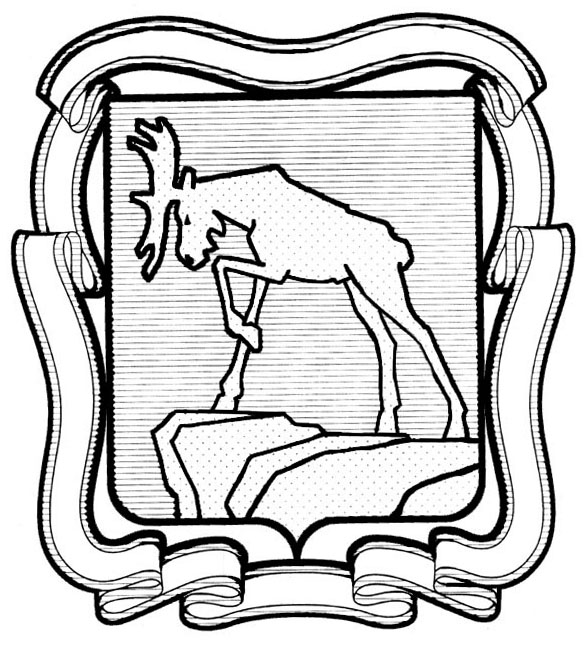 СОБРАНИЕ ДЕПУТАТОВ МИАССКОГО ГОРОДСКОГО ОКРУГА                                                         ЧЕЛЯБИНСКАЯ ОБЛАСТЬ     СЕССИЯ СОБРАНИЯ  ДЕПУТАТОВ МИАССКОГО ГОРОДСКОГО ОКРУГА ПЯТОГО  СОЗЫВАРЕШЕНИЕ №	Рассмотрев предложение исполняющего обязанности  Главы Миасского городского округа Г.М. Тонких об утверждении Методики расчета платы за пользование жилым помещением (плата за наем) для нанимателей жилых помещений по договорам социального найма и договорам найма жилых помещений жилищного фонда Миасского городского округа, руководствуясь приказом Министерства строительства и жилищно–коммунального хозяйства Российской Федерации от 27.09.2016 г. № 668/пр «Об утверждении методических указаний установления размера платы за пользование жилым помещением для нанимателей жилых помещений по договорам социального найма и договорам найма  жилых помещений государственного и муниципального жилищного фонда», в соответствии со статьей 156 Жилищного кодекса Российской Федерации, Федеральным Законом от 06.10.2003 г. №131-ФЗ «Об общих принципах организации местного самоуправления в Российской Федерации» и Уставом Миасского городского округа, Собрание депутатов Миасского городского округаРЕШАЕТ:1. Утвердить Методику расчета платы за пользование жилым помещением (плата за наем) для нанимателей жилых помещений по договорам социального найма и договорам найма жилых помещений жилищного фонда Миасского городского округа» согласно приложению к настоящему Решению. 2. Признать утратившим силу Решение Собрания депутатов Миасского городского округа от 24.06.2016 года № 1 «Об утверждении Методики расчета платы за пользование жилым помещением (плата за наем) для нанимателей жилых помещений по договорам социального найма и договорам найма жилых помещений жилищного фонда Миасского городского округа».3. Настоящее Решение опубликовать в установленном порядке.4. Контроль исполнения настоящего Решения возложить на комиссию по вопросам городского хозяйства.Председатель собрания депутатов                                                                         Е.А. СтеповикИсполняющий обязанности ГлавыМиасского городского округа                                                                                   Г.М. Тонких	                                                                                       Приложение                                                                                       к Решению Собрания депутатов                                                                 	Миасского городского округа	от _______2018 г. N ________МЕТОДИКАрасчета платы за пользование жилым помещением (плата за наем) для нанимателей жилых помещений по договорам социального найма и договорам найма жилых помещений жилищного фонда  Миасского городского округа.	1. Настоящая Методика расчета платы за пользование жилым помещением (плата за наем) для нанимателей жилых помещений по договорам социального найма и договорам найма жилых помещений жилищного фонда Миасского городского округа (далее - Методика) разработана в соответствии приказом Министерства строительства и жилищно–коммунального хозяйства Российской Федерации от 27 сентября 2016 г. №668/пр «Об утверждении методических указаний установления размера платы за пользование жилым помещением для нанимателей жилых помещений по договорам социального найма и договорам найма жилых помещений государственного и муниципального жилищного фонда» (в ред. от 19.06.2017 N 892/пр). Расчет размера платы за наем жилья.2. Размер платы за пользование жилым помещением (платы за наем) по договорам социального найма, по договорам служебного найма,  найма специализированных жилых помещений для сирот в жилищном фонде Миасского городского округа определяется исходя из занимаемой общей площади жилого помещения.3. В целях индивидуализации платы за пользование конкретным жилым помещением размер платы за 1м2 общей площади указанного жилого помещения рассчитывается по формуле:Пнj = Нб * Кj * Кс * Пj, где Пнj - размер платы за наем j-ого жилого помещения, предоставленного по договору социального найма или договору найма жилого помещения муниципального жилищного фонда; Нб - базовый размер платы за наем жилого помещения; Кj - коэффициент, характеризующий качество и благоустройство жилого помещения, месторасположение дома; Кс - коэффициент соответствия платы; Пj - общая площадь j-ого жилого помещения, предоставленного по договору социального найма или договору найма жилого помещения муниципального жилищного фонда (кв. м). 4. Размер коэффициента соответствия платы для нанимателей устанавливается Решением Собрания депутатов Миасского городского округа, исходя из социально-экономических условий в муниципальном образовании, в интервале [0; 1].II. Определение базового размера  платы за пользованиежилым помещением (платы за наем)	5. Базовый размер платы за пользование жилым помещением (платы за наем) по договорам социального найма и договорам найма жилых помещений жилищного фонда Миасского городского округа определяется по формуле:Нб = СРс * 0,001, где Нб - базовый размер платы за наем жилого помещения; СРс - средняя цена 1 кв. м на вторичном рынке жилья в субъекте Российской Федерации (Челябинской области), в котором находится жилое помещение муниципального жилищного фонда, предоставляемое по договорам социального найма и договорам найма жилых помещений. 6. Средняя цена 1 кв. м на вторичном рынке жилья определяется по данным Единой межведомственной информационно - статистической системы (ЕМИСС) Федеральной службы государственной статистики.	7. При изменении размера средней рыночной стоимости 1 м2 общей площади жилого помещения в расчет базового размера платы за пользование жилым помещением (платы за наем) вносится соответствующее изменение, но не более одного раза в год.8. Базовый размер платы за наем устанавливается Решением Собрания депутатов Миасского городского округа.III. Определение коэффициента, характеризующего качество и благоустройство жилого помещения, месторасположение дома 	9.. Размер платы за наем жилого помещения устанавливается с использованием коэффициента, характеризующего качество и благоустройство жилого помещения, месторасположение дома. 	10. Интегральное значение Кj для жилого помещения рассчитывается как средневзвешенное значение показателей по отдельным параметрам по формуле: Кj =(К1 + К2 + К3)/3 , где:Кj - коэффициент, характеризующий качество и благоустройство жилого помещения, месторасположение дома, определяется в соответствии с приложением № 2 к Методике; К1 - коэффициент, характеризующий качество жилого помещения;К2 - коэффициент, характеризующий благоустройство жилого помещения; К3 - коэффициент, определяющий месторасположение дома. 12. Значения показателей К1 - К3 оцениваются в интервале [0,8; 1,3]  и определяются в соответствии с приложением № 1 к Методике. V.  Заключительные положения11. Граждане, признанные в установленном Жилищным кодексом Российской Федерации порядке малоимущими гражданами и занимающие жилые помещения по договорам социального найма, освобождаются от внесения платы за пользование жилым помещением (платы за наем).12. Граждане, занимающие жилые помещения по договорам социального найма и  договорам найма жилых помещений жилищного фонда  Миасского городского округа, признанные аварийными в порядке, установленном действующим законодательством Российской Федерации, освобождаются от внесения платы за пользование жилым помещением (платы за наем).Приложение №1к Методике расчета платы за пользование жилым помещением (плата за наем) для нанимателей жилых помещений по договорам социального найма и договорам найма жилых помещений жилищного фонда Миасского городского округаКоэффициенты, учитывающие  потребительские  качества и благоустройство жилого помещения в муниципальном жилищном фонде, месторасположение дома в Миасском городском округе.К1 - коэффициент, характеризующий качество жилого помещения;К2 - коэффициент, характеризующий благоустройство жилого помещения; Примечание:Под видом благоустройства понимается наличие внутридомовых инженерных коммуникаций и оборудования многоквартирного дома, используемых для предоставления потребителям коммунальных услуг (холодное водоснабжение, горячее водоснабжение, водоотведение, отопление).К3 - коэффициент, определяющий месторасположение дома, принимается в          размере 1,0. Приложение №2к Методике расчета платы за пользование жилым помещением (плата за наем) для нанимателей жилых помещений по договорам социального найма и договорам найма жилых помещений жилищного фонда Миасского городского округаИнтегральное значение коэффициента, характеризующего качество и благоустройство жилого помещения, месторасположение дома, Кj Пояснительная запискак проектам  Решения Собрания депутатов МГО «Об утверждении Методики расчета платы за пользование жилым помещением (плата за наем) для нанимателей жилых помещений по договорам социального найма и договорам найма жилых помещений жилищного фонда Миасского городского округа» и Решения Собрания депутатов МГО «Об утверждении платы за пользование жилым помещением (плата за наем) и базового размера платы за наем для нанимателей муниципального жилищного фонда Миасского городского округа».В целях приведения в соответствие с приказом Министерства строительства и жилищно – коммунального хозяйства Российской Федерации от 27 сентября 2016 г. №668/пр  «Об утверждении методических указаний установления размера платы за пользование жилым помещением для нанимателей жилых помещений по договорам социального найма и договорам найма жилых помещений муниципального жилищного фонда» существующих Решений Собрания депутатов по установлению платы за наем  муниципального жилья Администрацией МГО подготовлены два проекта Решений Собрания депутатов МГО:1. «Об утверждении Методики расчета платы за пользование жилым помещением (плата за наем) для нанимателей жилых помещений по договорам социального найма и договорам найма жилых помещений жилищного фонда Миасского городского округа»;2. «Об утверждении платы за пользование жилым помещением (плата за наем) и базового  размера платы за наем для нанимателей муниципального жилищного фонда Миасского городского округа».1. В проекте Решения Собрания депутатов МГО «Об утверждении Методики расчета платы за пользование жилым помещением (плата за наем) для нанимателей муниципального жилищного фонда Миасского городского округа» (далее – Методика) предлагается к утверждению новый упрощенный порядок расчета стоимости платы за пользование муниципальным жильем, а именно: Устанавливается формула расчета размера платы за наем Пнj = Нб * Кj * Кс * Пj, где   Пнj - размер платы за наем j-ого жилого помещения, предоставленного по договору социального найма или договору найма жилого помещения государственного или муниципального жилищного фонда;  Нб - базовый размер платы за наем жилого помещения;  Кj - коэффициент, характеризующий качество и благоустройство жилого помещения, месторасположение дома;  Кс - коэффициент соответствия платы;  Пj - общая площадь j-ого жилого помещения, предоставленного по договору социального найма или договору найма жилого помещения государственного или муниципального жилищного фонда (кв. м).  2. Устанавливается порядок расчета  базового  размера платы за наем НБ = СРс * 0,001, где:     НБ - базовый размер платы за наем жилого помещения;  СРс - средняя цена 1 кв. м. общей площади квартир на вторичном рынке жилья в субъекте Российской Федерации, в котором находится жилое помещение государственного или муниципального жилищного фонда, предоставляемое по договорам социального найма и договорам найма жилых помещений. Определяется по актуальным данным Федеральной службы государственной статистики, которые размещаются в свободном доступе в Единой межведомственной информационно-статистической системе (ЕМИСС). В 1 квартале 2018г такая средняя цена 1 м2 составила 33151,03 руб./м2 (информация прилагается).Базовый размер платы за наем составляет:Нб = 33 151,03 руб./м2 * 0,001= 33,15 руб./м22. Устанавливаются  коэффициенты, характеризующие качество и благоустройство жилого помещения, месторасположение дома;Кj - коэффициент, характеризующий качество и благоустройство жилого помещения, месторасположение дома, определяется органами местного самоуправления, как средневзвешенное значение показателей по отдельным параметрам по формуле: Кj =(К1 + К2 + К3)/3 , где:К1 - коэффициент, характеризующий качество жилого помещения;К2 - коэффициент, характеризующий благоустройство жилого помещения; К3 - коэффициент, определяющий месторасположение дома, принимается в  размере 1,0. Размер коэффициента, учитывающего качество и благоустройство жилого помещения, месторасположение.4. Кс - коэффициент соответствия платы, принимается в диапазоне от 0 до 1  в соответствии с  социально – экономическими  условиями в муниципальном образовании, в зависимости от  размера обязательных расходов и покрывающих их доходов по содержанию муниципального жилья (расчет прилагается). 2. В проекте  Решения Собрания депутатов МГО «Об утверждении платы за пользование жилым помещением (плата за наем) и базового размера платы за наем для нанимателей муниципального жилищного фонда Миасского городского округа»  предлагаются к утверждению базовый размер  платы за наем жилого помещения в размере               33,15 руб./м2, величина коэффициента соответствия платы для нанимателей  муниципального жилья в размере 0,25 (ранее был установлен в размере 0,35) и  размеры платы за наем, рассчитанные в зависимости от коэффициентов, учитывающих качество и благоустройство жилого помещения и установленных в соответствии с новой Методикой, утверждаемой в  проекте Решения Собрания депутатов МГО  «Об утверждении  Методики расчета платы за пользование жилым помещением (плата за наем) для нанимателей жилых помещений по договорам социального найма и договорам найма жилых помещений жилищного фонда Миасского городского округа».Размер платы за пользование жилым помещением (плата за наем) для нанимателей жилых помещений по договорам социального найма и договорам найма  жилых муниципального жилищного фонда помещений предлагается установить в размере:Плата за наем предназначена для компенсации затрат Администрации МГО на содержание муниципального жилого фонда и выполнение обязательств наймодателя по пункту 5 договора социального найма жилого помещения, а именно:1. Передавать нанимателю освободившееся жилое помещение (после умерших, больных нанимателей) в состоянии, отвечающим требованиям пожарной безопасности, санитарно – гигиеническим, экологическим и иным требованиям, что на практике  означает проведение восстановительного ремонта жилого помещения (в год от 6 до 8 квартир). 2. Принимать участие в надлежащем содержании и ремонте общего имущества в многоквартирном доме, в котором находится сданное по договору социального найма жилое помещение, а именно: оплачивать капитальный ремонт общедомового имущества по установленной плате на 2018 год в размере 7,4 руб./м2  и общей площади арендуемого жилого помещения.  Обязательная плата за капитальный ремонт в доле муниципального жилого фонда в Региональный оператор ЧО в 2018 году  составляет 7,4 руб./м2х 33017,2м2= 2931,6  тыс. руб.;3. Осуществлять капитальный ремонт жилых помещений, куда включаются расходы на компенсацию фактических затрат нанимателя на установку индивидуальных и общедомовых приборов учета энергоресурсов. В 2018 году при уровне устанавливаемой платы за наем от 7,2 руб./м2 до 9,36 руб./м2 в зависимости от благоустройства МКД  фактическая оплата за наем при 100% сборе составит 3280,8 тыс. руб. при обязательных расходах на оплату капитального ремонта в размере 2931,6 тыс. руб.Таким образом, предлагаемый размер  платы за наем позволит обеспечивать выполнение обязательств Администрации МГО, как собственника сдаваемого в наем муниципального жилья, перед нанимателями по договору социального найма и по другим договорам социального найма жилых помещений муниципального жилищного фонда МГО, а именно: договору служебного найма, договору найма специализированных жилых помещений для сирот.В соответствии с пунктом 5 статьи 156 Жилищного кодекса РФ  установление размера платы за пользование жилым помещением (платы за наем) не должно приводить к возникновению у нанимателя жилого помещения права на субсидию по оплате жилого помещения и коммунальных услуг.Пунктом 20 постановления Правительства РФ от 14 декабря 2005 г. N 761 « О предоставлении субсидий на оплату жилого помещения и коммунальных услуг» в ред. от 08.04.2018г. (далее – ППРФ №761) установлен  Порядок определения размера субсидии, по которому размер субсидии исчисляется помесячно и зависит от размера расходов на оплату жилого помещения и коммунальных услуг, рассчитанных исходя из региональных стандартов стоимости жилищно-коммунальных услуг, региональных стандартов нормативной площади жилого помещения, используемой для расчета субсидий, и из регионального стандарта максимально допустимой доли расходов граждан на оплату жилого помещения и коммунальных услуг в совокупном доходе семьи (далее - региональные стандарты).	Согласно пункта 23 ППРФ №761 при среднедушевом доходе семьи равном или выше прожиточного минимума, установленного органами государственной власти субъекта Российской Федерации в соответствии с законодательством Российской Федерации, размер субсидии определяется по формуле:                                                    МДД  р                   С  = ССЖКУ  x n - ----- x Д,                                                    100где:     С  - размер субсидии (в рублях);            ССЖКУ  -  размер установленного для муниципального образования регионального стандарта стоимости  жилищно-коммунальных   услуг на одного члена семьи для семей разной численности (в рублях);   n - количество лиц, входящих в состав семьи заявителя, определяемых в соответствии с пунктом 18 ППРФ №761;            МДД  -   региональный   стандарт максимально  допустимой  доли расходов   граждан на оплату жилого помещения и коммунальных услуг в совокупном доходе семьи (в процентах);    Д - совокупный доход семьи (в рублях), исчисленный в порядке, установленном пунктом 40 ППРФ №761.Вышеперечисленные региональные стандарты оплаты ЖКУ установлены постановлениями  Правительства Челябинской области № 150-П  от 18.04.2018г. «О региональных стандартах стоимости жилищно – коммунальных услуг по Челябинской области на 2018 год»  и  №351-П от 20.07.2016г. «О региональных стандартах нормативной площади  жилого помещения, используемых для расчета субсидий на оплату жилого помещения и коммунальных услуг, и максимально допустимой доли расходов граждан на оплату жилого помещения и коммунальных услуг в совокупном доходе семьи».Таким образом, при установлении права на получение субсидии и расчете ее размера учитываются и являются расчетными данными:1.  региональный стандарт стоимости  ЖКУ;2. региональный стандарт нормативной площади жилого помещения для определения региональный стандарта стоимости  ЖКУ;3. количество членов семьи;4. региональный   стандарт максимально  допустимой  доли расходов   граждан  в совокупном доходе семьи (11%  или 22%);5. совокупный и среднедушевой доход семьи (п.32-39 ППРФ №761);6. величина прожиточного минимума семьи (п.26 ППРФ №761).Таким образом, фактические расходы нанимателя по оплате найма и ЖКУ не участвуют в расчете размера субсидии и увеличение платы за ЖКУ  не влияет на размер установленной субсидии и на возникновение права у нанимателя жилого помещения на получение субсидии на ЖКУ. Право на получение субсидии у нанимателя жилого помещения напрямую зависит от состава семьи и ее совокупного дохода. Для семей с низким уровнем доходов начисленные субсидии компенсируют значительную долю фактической стоимости  жилищно - коммунальных услуг.Кроме социальной защиты населения в виде выплаты субсидий на оплату ЖКУ проектом решения Собрания депутатов МГО «Об утверждении Методики расчета платы за пользование жилым помещением (плата за наем) для нанимателей жилых помещений по договорам социального найма и договорам найма жилых помещений жилищного фонда Миасского городского округа» предусмотрена социальная защита малоимущих граждан путем освобождения их от платы за наем. Увеличение размера платы за наем не влияет на благосостояние данной категории  нанимателей муниципального жилья.Граждане, занимающие жилые помещения по договорам социального найма и договорам найма жилых помещений жилищного фонда  Миасского городского округа, признанные аварийными в порядке, установленном действующим законодательством Российской Федерации, также освобождаются от внесения платы за пользование жилым помещением (платы за наем).Наниматели, не относящиеся к категории малоимущих, но для которых плата за наем велика, могут воспользоваться  правом  бесплатной приватизации наемной квартиры и прекратить  плату за пользование муниципального жилого помещения.Приложение: 1. Информация Федеральной службы Государственной статистики  на 1 л. в 1 экз.Расчет   коэффициента соответствия, базового  размера платы  за наем муниципального жилого фонда и анализ доходов и расходов бюджета МГО  на 1 л. в 1 экз.  Первый заместитель ГлавыМиасского  городского округа	                                                                                            А.А. КачевВельгус Татьяна Дмитриевна 57-48-03№ п/пХарактеристика жилого фондаРазмер коэффициента, характеризующего качество жилого помещения,К111Кирпичные многоквартирные  дома 1,222Панельные многоквартирные дома 193Многоквартирные дома деревянные, смешанные и  из прочих материалов0,8№ п/пХарактеристика жилого фондаРазмеркоэффициента, характеризующего благоустройство жилого помещения,К211Многоквартирные дома со всеми видами благоустройства, включая  лифты  и  мусоропроводы1,232Многоквартирные дома со всеми видами благоустройства, без  лифтов  и  мусоропроводов.1,053Многоквартирные дома без централизованного горячего водоснабжения, без лифтов и мусоропроводов0,8№ п/пКатегории  жилых домовКоэффициент, характеризующий качество и благоустройство жилого помещения, месторасположение дома, Кj11Кирпичные жилые дома улучшенной планировки со всеми удобствами, включая  лифты  и  мусоропроводы1,1322Панельные жилые дома улучшенной планировки со всеми видами благоустройства, включая лифты и мусоропроводы1,0633Кирпичные жилые дома со всеми видами благоустройства, без лифтов и/или мусоропроводов1,0644Панельные жилые дома со всеми видами благоустройства,  без лифтов и/или мусоропроводов1,055Кирпичные жилые дома без централизованного горячего водоснабжения, без лифтов и/или мусоропроводов1,066Панельные жилые дома без централизованного горячего водоснабжения, без лифтов и/или мусоропроводов0,9377Кирпичные жилые дома без централизованного холодного и горячего водоснабжения, без лифтов и/или мусоропроводов1,098Жилые дома деревянные, смешанные и из прочих материалов, имеющие не все виды благоустройства0,8799Неблагоустроенные  жилые дома0,87№ п/пХарактеристика жилого фондаРазмер коэффициента, характеризующего качество жилого помещения,К111Кирпичные многоквартирные  дома 1,222Панельные многоквартирные дома 193Многоквартирные дома деревянные, смешанные и  из прочих материалов0,8№ п/пХарактеристика жилого фондаРазмеркоэффициента, характеризующего благоустройство жилого помещения,К211Многоквартирные дома со всеми видами благоустройства, включая  лифты  и/или  мусоропроводы1,232Многоквартирные дома со всеми видами благоустройства, без  лифтов  и  мусоропроводов.1,053Многоквартирные дома без централизованного горячего водоснабжения, без лифтов и мусоропроводов0,8№ п/пХарактеристика жилого фондаРазмер коэффициента,Кj11Кирпичные жилые дома улучшенной планировки со всеми удобствами, включая  лифты  и  мусоропроводы(1,2+1,2+1)/3=1,1322Панельные жилые дома улучшенной планировки со всеми удобствами, включая лифты  и мусоропроводы(1+1,2+1)/3=1,0633Кирпичные жилые дома со всеми удобствами, без  лифтов и/или мусоропроводов(1,2+1+1)/3=1,0644Панельные жилые дома со всеми удобствами, без лифтов и/или мусоропроводов(1+1+1)/3=1,055Кирпичные жилые дома без централизованного горячего водоснабжения, без лифтов и/или мусоропроводов(1,2+0,8+1)/3=1,066Панельные  жилые дома без централизованного горячего водоснабжения, без лифтов и/или мусоропроводов(1+0,8+1)/3=0,9377Кирпичные жилые дома без централизованного холодного и горячего водоснабжения, без лифтов и/или мусоропроводов(1,2+0,8+1)/3=1,098Жилые дома деревянные, смешанные и  из прочих материалов, имеющие не все виды благоустройства(0,8+0,8+1)/3=0,8719Неблагоустроенные жилые дома(0,8+0,8+1)/3=0,87№ п/пХарактеристика жилого фондаСуществующий размер платы за наем, установленный 24.06.2016г., руб./м2Предлагаемый для установления размер платы за наем в 2018г., Пнj, руб./м211Кирпичные жилые дома улучшенной планировки со всеми удобствами, включая  лифты  и  мусоропроводы8,3833,15*0,25*1,13=9,3622Панельные жилые дома улучшенной планировки со всеми видами благоустройства, включая лифты  и мусоропроводы7,6833,15*0,25*1,06=8,7833Кирпичные жилые дома со всеми видами благоустройства,  без  лифтов и/или мусоропроводов7,6833,15*0,25*1,06=8,7844Панельные жилые дома со всеми видами благоустройства,  без лифтов и/или мусоропроводов6,9833,15*0,25*1,0=8,2855Кирпичные жилые дома без централизованного горячего водоснабжения, без лифтов и/или мусоропроводов6,6333,15*0,25*1,0=8,2866Панельные  жилые дома без централизованного горячего водоснабжения, без лифтов и/или мусоропроводов6,2833,15*0,25*0,93=7,7077Кирпичные жилые дома без централизованного холодного и горячего водоснабжения, без лифтов и/или мусоропроводов5,9333,15*0,25*1,0=8,2898Жилые дома деревянные, смешанные и  из прочих материалов, имеющие не все виды благоустройства5,2433,15*0,25*0,87=7,2019Неблагоустроенные жилые дома4,8933,15*0,25*0,87=7,20